РЕГИОНАЛЬНАЯ АССОЦИАЦИЯ «СТРОИТЕЛИ ТПП РБ»ПРОТОКОЛ № 30ПравленияРегиональной ассоциации «Строители ТПП РБ»Дата заседания: «18» июля  2017г.Место заседания: г. Улан-Удэ, ул. Ленина, 25.Время начала заседания: «18» часов «00» минут Время окончания заседания: «18» часов «30» минут.Форма: очная.Присутствовали члены Правления Региональной ассоциации «Строители ТПП РБ» (далее – Ассоциация): Михеев А.Т., Гусляков В.А., Доржиев Г.Ю., Батуев В.Б, Зураев И.И., Хусаев В.Л., Байминов В.Н. Отсутствовали: - нет;Кворум для проведения заседания Правления Ассоциации имеется, Правление правомочно принимать решения.Председательзаседания : единогласно выбранный Гусляков В.А.Приглашенные лица:Исполнительный директор Ассоциации Елисафенко Владимир Леонидович;Секретарь Правления Кочетова Лидия Васильевна.ПОВЕСТКА ДНЯ ЗАСЕДАНИЯ ПРАВЛЕНИЯ:Установление права на строительную деятельность для организации - членов СРО  РА «Строители ТПП РБ»  в соответствии  с предоставленными заявлениями и Сведениями  о квалификации руководителей и специалистов.Установление уровня ответственности       согласно средствам, внесенным в компенсационный фонд возмещения вреда  и  фонд обеспечения договорных обязательств.По вопросу  повестки дняСлушали Исполнительного директора Елисафенко В.Л., В конце декабря 2016г.  Минюст зарегистрировал приказ Ростехнадзора об отмене с 1 июля 2017 года допуска СРО к работам, влияющим на безопасность объектов капстроительства.Решение Ростехнадзора  принято в рамках выполнения им Закона № 372-ФЗ «О внесении изменений в Градостроительный кодекс Российской Федерации и отдельные законодательные акты Российской Федерации», который отменяет с 1 июля 2017 года выдаваемые саморегулируемыми организациями строителей Свидетельства о допуске к работам.	В связи с этим, в качестве  заменяющего документа является реестр членов СРО, размещенный на сайте НОСТРОЯ со всей информацией об организациях, включенных в РеестрРешили:Установить право  организациям- включенным в Реестр членов СРО  РА «Строители ТПП РБ»,  осуществлять строительство, реконструкцию, капитальный ремонт объектов  капитального строительства в соответствии со средствами, оплаченными в  компенсационный Фонд возмещения вреда (ФВВ)2.Установить право  организациям  - члена СРО, включенным в Реестр членов СРО  РА «Строители ТПП РБ»,  осуществлять строительство, реконструкцию, капитальный ремонт объектов  капитального строительствапо договору  строительного подряда, заключаемым  с использованием конкурентных способов заключения договоров в соответствии  со средствами, оплаченными в  компенсационный Фонд обеспечения договорных обязательств (ОДО).Результаты голосования: «За» - 7 голосов (100%), «Против» - 0 голосов, «Воздержался» - 0 голосов. Решение принято Повестка дня исчерпана.  Предложений и дополнений в повестку дня собрания не поступило. Заседание Правления объявляется закрытым. Исполнительный директор               Елисафенко В.Л.                                      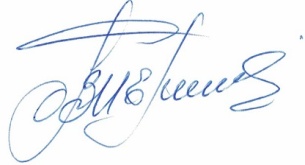 Секретарь Правления                                                    Кочетова Л.В. г. Улан-Удэ, ул. Ленина, д. 25, тел. 8(3012) 21-55-88,( 89021)642246;  e-mail: sro@tpprb.com1Общество с ограниченной ответственностью "  Джи Ди Кей Инновационные технологии"ООО "Джи Ди Кей Инновационные технологии".0326495479670000, Республика Бурятия, г. Улан-Удэ, ул. Борсоева,д.71, тел. 8914630-54-932Общество с ограниченной ответственностью "Мега- Стиль "ООО "Мега-Стиль".0309010830671247, Республика Бурятия, Кабанский район, п. Селенгинск, мкрн. Южный,50А, тел.89025(62-25-353Общество с ограниченной ответственностью             "АртГрупп "ООО "АртГрупп".0323348620670013, Республика Бурятия, г. Улан-Удэ, ул. Приречная,2,  тел. 8(3012)6312264Общество с ограниченной ответственностью             "Байкалагропром "ООО "Байкалагропром".0323110498670013, Республика Бурятия, г. Улан-Удэ, ул. Ключевская,62а,                          тел.8(3012)41-07-665Общество с ограниченной ответственностью             "Закаменский дорожный  ремонтно-строительный участок "ООО "Закаменский ДРСУЧ".0307033101671950, Республика Бурятия, Закаменский район, г. Закаменск, ул. Радужная,д.46Общество с ограниченной ответственностью             "ЭнергоРесурс "ООО "Энрегоресурс".0323371570670042, Республика  Бурятия , г. Улан-Удэ, Проспект Строителей,68а7Общество с ограниченной ответственностью             "Мониторинговый Центр" "ООО "Мониторинговый  Центр".0326029870670031,Республика Бурятия,г. Улан-Удэ, ул. Трубачеева,2, тел.8-924-35956-748Общество с ограниченной ответственностью «Унистрой»ООО «Унистрой»0326019303670000, Республика Бурятия, г. Улан-Удэ, ул. Балтахинова,17, блок И, а/я 43829Общество с ограниченной ответственностью«Республика Спецстрой»ООО«Республика Спецстрой»0326501517670045, Республика Бурятия, г. Улан-Удэ, Проспект Автомобилистов,4А, офис 31Общество с ограниченной ответственностью "Мега- Стиль "ООО "Мега-Стиль".0309010830671247, Республика Бурятия, Кабанский район, п. Селенгинск, мкрн. Южный,50А, тел.89025(62-25-352Общество с ограниченной ответственностью             "АртГрупп "ООО "АртГрупп".0323348620670013, Республика Бурятия, г. Улан-Удэ, ул. Приречная,2,  тел. 8(3012)6312263Общество с ограниченной ответственностью             "Закаменский дорожный  ремонтно-строительный участок "ООО "Закаменский ДРСУЧ".0307033101671950, Республика Бурятия, Закаменский район, г. Закаменск, ул. Радужная,д.44Общество с ограниченной ответственностью             "Мониторинговый Центр" "ООО "Мониторинговый  Центр".0326029870670031,Республика Бурятия,г. Улан-Удэ, ул. Трубачеева,2, тел.8-924-35956-745Общество с ограниченной ответственностью             " БАЙКАЛСТРОЙРЕСУРС "ООО "БАЙКАЛ СТРОЙРЕСУРС"0323351430670013, Республика Бурятия, г. Улан-Удэ, ул. Ключевская, д.60А/2, помещение 1, тел. 8-951-639-90-756 Общество с ограниченной ответственностью "ИПОТЕЧНАЯ КОРПОРАЦИЯ РЕСПУБЛИКИ БУРЯТИЯ" ООО "ИПОТЕЧНАЯ КОРПОРАЦИЯ РЕСПУБЛИКИ БУРЯТИЯ"0326012555670000, Республика Бурятия, г. Улан-Удэ,  ул. Профсоюзная, д.35, тел. 8(3012)22-22-57 7Общество с ограниченной ответственностью «Унистрой»ООО «Унистрой»0326019303670000, Республика Бурятия, г. Улан-Удэ, ул. Балтахинова,17, блок И, а/я 43828Общество с ограниченной ответственностью«Республика Спецстрой»ООО«Республика Спецстрой»0326501517670045, Республика Бурятия, г. Улан-Удэ, Проспект Автомобилистов,4А, офис 3